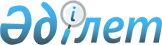 Солтүстік Қазақстан облысы Уәлиханов ауданының аумағында шетелдіктер үшін арналған туристік жарна мөлшерлемелерін бекіту туралыСолтүстік Қазақстан облысы Уәлиханов ауданы мәслихатының 2024 жылғы 14 ақпандағы № 15-14 с шешімі. Қазақстан Республикасының Әділет департаментінде 2024 жылғы 16 ақпанда № 7685-15 болып тіркелді
      "Қазақстан Республикасындағы жергілікті мемлекеттік басқару және өзін-өзі басқару туралы" Қазақстан Республикасы Заңының 6-бабы 2-10 тармағына, Қазақстан Республикасы Мәдениет және спорт министрінің 2023 жылғы 14 шілдедегі № 181 "Шетелдіктер үшін туристік жарна төлеу қағидаларын бекіту туралы" бұйрығына сәйкес (нормативтік құқықтық актілерді мемлекеттік тіркеу тізілімінде № 33110 болып тіркелген), Солтүстік Қазақстан облысы Уәлиханов аудандық мәслихаты ШЕШІМ ҚАБЫЛДАДЫ:
      1.Солтүстік Қазақстан облысы Уәлиханов ауданының аумағында туристерді орналастыру орындарында шетелдіктер үшін туристік жарнаның мөлшерлемелері болу құнынының 0 (нөл) пайыз мөлшерінде бекітілсін.
      2.Осы шешім алғашқы ресми жарияланған күнінен кейін күнтізбелік он күн өткен соң қолданысқа енгізіледі.
					© 2012. Қазақстан Республикасы Әділет министрлігінің «Қазақстан Республикасының Заңнама және құқықтық ақпарат институты» ШЖҚ РМК
				
      Уәлиханов аудандық  мәслихатының төрағасы 

М. Абдулов
